社會工作局、澳門基督教青年會  合辦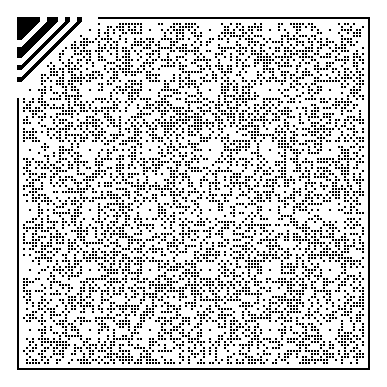 Instituto de Acção Social , Associação dos Jovens Cristãos de Macau  Coorganizam“性別主流化”點子創作徵集比賽活動作品提交表“Transversalização de Género” – Actividade da criação de ideiasBoletim de inscrição曾參加參賽講解會Participou na formação收件日期：2021年10月9日起至2021年11月24日Data da entrega de obras: De 9 de Outubro a 24 de Novembro de 2021表格遞交方式：	填妥作品提交表格以PDF格式電郵至secretariat@ymca.org.mo或於辦公時間內（星期一至星期六 9:00-18:00）送至YMCA聯絡處（地址：澳門雅廉訪大馬路68-70B號幸運閣一樓C及一樓F）Forma de entrega de boletim de inscrição: Enviar o boletim de inscrição devidamente preenchido e em formato de PDF, através do email secretariat@ymca.org.mo, ou apresentar, durante o horário de expediente (de 2.ª feira a Sábado, 09h00-18h00), o referido boletim na Divisão de contactos da Associação dos Jovens Cristãos de Macau (Endereço: Avenida do Ouvidor Arriaga, n.os 68-70B, Edifício Fortune Tower, 1.º andar C e F)參賽組別Categoria學生組                  公開組  Categoria de estudantes       Categoria aberta學生組                  公開組  Categoria de estudantes       Categoria aberta學生組                  公開組  Categoria de estudantes       Categoria aberta參賽者姓名Nome do participante(中文)(Chinês)(中文)(Chinês)(葡文)(Em outra língua)身份證號碼N.º do BIR(最後4位數字)(Últimos 4 números)(最後4位數字)(Últimos 4 números)(最後4位數字)(Últimos 4 números)年齡（歲）Idade (anos)15-18   19-25  26-30   31-4041-50   51-60   61歲以上 (Superior a 61 anos)15-18   19-25  26-30   31-4041-50   51-60   61歲以上 (Superior a 61 anos)15-18   19-25  26-30   31-4041-50   51-60   61歲以上 (Superior a 61 anos)聯絡電話TelefoneE-mail議題Tema原因Razão para a criação da ideia構想說明(300字之內)Explicação da ideia(Um máximo de 300 palavras)